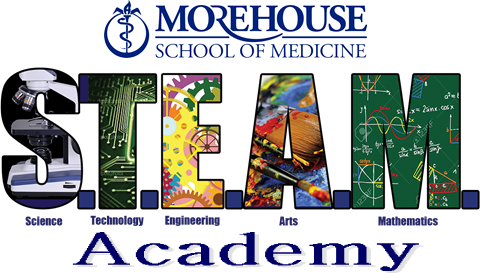 Applications MUST be postmarked by deadline date: Fall-September 15Spring-January 15Summer-April 1Applications should be complete upon submission. Incomplete applications will not be reviewedReturning students are considered with priorityEarly submission is encouraged for new and returning applicantsApplicants will be notified of acceptance by mail or emailNew students are required to submit a one page essayElementary students are required to submit a handwritten or typed essayTopic: Why I want to participate in the Ben Carson Science Academy (4th & 5th Graders)Middle school students are required to submit a typed essay, double spaced in Times New Roman 12 point font with 1”margins on each side. Topic: Why it is important to be scientifically literate in today’s society (6th, 7th, & 8th Graders)Selection Criteria: The following criteria will be used in selecting students to participate in the Benjamin Carson Science AcademyNEW STUDENTSThe student must:Have a minimum of a “B” average in academic coursework Have a minimum of a “B” average math or science Be a candidate for promotion to the next grade level Have regular in school attendance Have demonstrated academic potential Have an aptitude and interest in science Complete new student application by the application deadline Submit two letters of recommendations from educational officials from the home school (one must be from a science teacher) Submit a one page essay Submit a copy of the most recent report card and achievement test scores RETURNING STUDENTS The student must: Have been accepted and attended a previous Saturday or Summer Science Academy Have maintained the minimum required grade point average Be a candidate for promotion to the next grade level Have regular in school attendance Have demonstrated academic potential Have an aptitude and interest in science Complete returning student application by the application deadline Submit a copy of the most recent report card and achievement test scores NEW STUDENT CHECKLIST___Application ___Recent student photograph ___Current Report Card (demonstrating C+ average) ___Letter of recommendation from science teacher ___Letter of recommendation from guidance counselor ___One-page writing sample (see writing sample section for instructions) ___Achievement test scores (i.e. CRCT, ITBS) RETURNING STUDENT CHECKLIST ___Returning student application  ___Current Report Card (report cards from previous programs will not be used)  ___Current Achievement test scores (i.e. CRCT, ITBS, Stanford) 